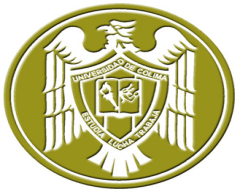 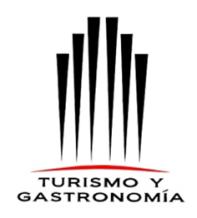 UNIVERSIDAD DE COLIMAFacultad de Turismo y Gastronomía	Elaborado por: Mtra. Adelaida Silvestre CamposPERIODOS DE TRÁMITE Y DURACIÓN DE LA PRÁCTICALICENCIADO EN GASTRONOMÍANota importante: el tiempo máximo para iniciar y concluir  cada práctica es el periodo de invierno inmediato.DOCUMENTOS A ENTREGAR PARA EL TRÁMITE DE LA PRÁCTICA: Solicitud de prácticas (alumno)Vigencia de derechosCarta de presentación (Elaborada por la Facultad y firmada de recibido por la empresa)Programa de actividades (se llena en conjunto alumno- empresa)Carta de aceptación (elaborada por la empresa)Bitácoras (alumno)Carta de término ( elaborada por la empresa)Evaluación (llenada por la empresa )Reporte impreso y engargolado (alumno)PROCEDIMIENTO PARA TRAMITAR PRÁCTICAS DE VERANOGASTRONOMÍAFuente: Elaborado por Mtra. Adelaida Silvestre Campos. FTG.TIPO DE PRÁCTICAFECHA DE TRÁMITEDURACIÓNJORNADA DE PRÁCTICACampo I(Operativas)Al finalizar segundo semestre.240 hrs.4hrs. diarias mínimo.8hrs. diarias máximo.Con un día de descanso a la semana.Campo II (Mandos medios)Al finalizar cuarto semestre.240 hrs.4hrs. diarias mínimo.8hrs. diarias máximo.Con un día de descanso a la semana.Campo III(Especialidades en cocina, Administrativas, directivas)Al finalizar sexto semestre240 hrs.4hrs. diarias mínimo.8hrs. diarias máximo.Con un día de descanso a la semanaPASO 1. TRÁMITES INICIALESLlenar solicitud de prácticas y entregar fotografía (la foto solo la primea vez )Tramitar carta de presentación ( en tu escuela)Presentarse en la empresa con carta de presentación impresa para entrevistaLlenar programa de actividades y recolectar las firmas correspondientes Obtener carta de aceptación (la empresa te la entrega)Entregar en tu escuela original y copia de los siguientes documentos para iniciar tu práctica:NOTA: (Todos se entrega al inicio de la práctica para poder continuar )PASO 2. DURANTE LA PRÁCTICA Llenar bitácora con tus actividades diarias (cuando cumplas tus primeras 120 hrs. deberás enviar a tu asesor tu primer bitácora y al cumplir el resto de las horas deberás enviar la segunda).Elaborar avance de tu reporte de prácticas para enviar a tu asesor (profesor asignado) por la escuela,  para revisión.PASO 3. AL TÉRMINO DE LA PRÁCTICA Solicitar a la empresa carta de término ( una vez que hayas concluido tu periodo de prácticas debes solicitar a la empresa tu carta de liberación),dicha carta debe  contener los siguientes puntos: Entregar a la empresa tu hoja de evaluación para que evalúen tu desempeño durante la práctica.Entregar reporte terminado y firmado.NOTA: RECUERDA QUE DEBES ENTREGAR ORIGINAL Y COPIA DE CADA DOCUMENTO EXCEPTO EL REPORTE.FECHA ENTREGA LÍMITE PARA CERRAR TU PROCESO:  Se te notificará acorde con el periodo